Dana Rice			                                        					Seattle, WA 	                          driceworks@gmail.com       									(206) 218-3615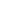 Professional Qualifications15+ years’ experience providing exceptional, compassionate customer serviceExtensive professional IT experience in complex operational settingsOngoing training in Agile & Scrum Frameworks, Inclusive Leadership, Network Administration and SecurityExperience in quality assurance & quality controlTeam-oriented, committed to iterative improvementProven ability to explain technical concepts to non-technical people and vice-versa. Adept at translating between technical staff from different fields.Respectful, patient interactions with customers. Skilled in active listening, languages and dialects. Highly effective, sustainable solutions to elusive issues Exceptional skills in troubleshooting, problem solving and root cause analysisKey Knowledge And Skills  HEAT, ITSM, VSO & other ticketing systems            ITAM, HEAT and other Asset Management systems  Agile/Scrum skillsEducationAgile and Scrum Frameworks  (Summer-Fall 2021)	                 		        Lucid Agile and The Job Hackers online bootcampsNetwork Administration AAS (Completed 07/2019)	        South Seattle & Seattle Central CollegesCoursework included: Network Administration, Network Security, Ethical Hacking, Virtualization and the Cloud, Unix OSes, Windows OSes, Databases, Customer Service and Research Strategies, A+ Hardware, Wireless Communications, Web Development, Python programming, Java programming, Cisco I, II, III, & IV, Networking of Windows Servers. Software Testing & Quality Assurance Certificate	University of Washington PCENetwork Administration Certificate Program			   North Seattle CollegeCourse study, multiple programming languages  	   	   Seattle Colleges and University of WashingtonBachelor of Arts, Spanish Language and Literature		   William & MaryProfessional ExperienceSupport Engineer  (Contract role)343 Industries 									October 2019 to April 20212nd Tier and 3rd Tier operational support. Triage, troubleshooting, documentation and/or escalation. Infrastructure support for application, test, build, database, and release servers for a Microsoft game studioSpecialty in complex projects with multiple blocking issues and few documented resources. Change management in an agile environment. Monitoring, troubleshooting, patching, upgrading and repair of physical and virtual servers. Tools included Azure, Qualys, Signiant and Solarwinds. Access to servers accomplished onsite and via KVM and RDP.  (Worked remotely post-March 2020.)Supporting connectivity and servers for remote partner organizations in a variety of worldwide locationsInstallation, upgrade and troubleshooting of a variety of third-party and in-house tools. Complex multi-domain identity management with keyvaults, certs, gateways, AD, AAD, JIT, PIM, NSGs, ACLs, etc.Student of Network Administration and Cybersecurity 			 		August 2017 to July 2019South Seattle College / Seattle Central College AAS earned 7/2019Coursework included: Network Administration, Network Security, Ethical Hacking, Virtualization and the Cloud, Unix Operating Systems, Windows Operating Systems, Databases, A+ Hardware, Wireless Communications, Web Development (HTML 5), Python programming, Java programming, Cisco I, II, III, & IV, Networking of Windows Servers, Customer Service and Research StrategiesCaregiver						 		   	  	November 2016 to Aug 2017Family Member’s HomeTier 1 In-home Caregiving Support for an infirm family memberSpecialized training in techniques for supporting and communicating with memory care patientsManagement of complex care schedules, activities, care plans, medications, multiple daily physical therapy sessions, family collaborations, and projects to modify and upgrade living spacesSite Services Technician	 (Contract role)			   		July 2015 to November 2016Microsoft Office Engineering Labs Operational support of physical and virtual servers and infrastructure for testing, building, managing and releasing Microsoft Office products and patchesMonitoring, troubleshooting and repair of hundreds of PCs, tablets, smartphones and specialized equipmentDocumentation, resolution and escalation of issues in multiple ticketing systemsExtensive use of Powershell, SCOM, SCVMM, Commvault, SQL Server Management Studio, VSO, Sharepoint, Windows MMC, Task Manager, Dell OMSA, RDP, KVM, server/device imaging, diagnosticsExtensive creation and update of procedural documentation for/with teammatesUpgrade Support Technician (Contract role)				December 2014 to July 2015Swedish Medical Centers PC upgrade, configuration, deployment, and post-upgrade end-user support and trainingDocumentation and escalation of issuesProcedural documentation for/with staff and end-usersAsset management supportService Desk Technical Support - IT Systems Analyst (OOC / Temp role)			     August 2013 to July 2014Seattle Public Utilities Information Technology DivisionTechnical support for employee computing environment, including training and coaching usersActive Directory (AD) account and group managementTriage, resolution, and thorough documentation, for reference or escalation, of all issues and their resolutions, including symptoms, steps to reproduce, screenshots, steps taken to resolve, flagging for knowledge base where appropriate,Continuous management of asset and customer data with each contactTesting and bug reporting of web-based forms and applicationsWriting technical instructions for end users and tech support staffSoftware Tester									 February 2013 to July 2013uTest.comPart-time, Ad-hoc, in-the-wild testing of PC, Mac and iPhone applications, begun during classes for Certificate in Software Testing & Quality Assurance from University of Washington PCEAchieved Silver tester rating in a short amount of timeTesting Web sites and apps on Apple and Windows computers and devices (Macbooks, Windows PCs, iPhones)Thorough documentation and reporting of issues and bugs, including crash logs, screenshots, steps to reproduce, and identifying lines of code where appropriate.Black box and grey box testing, scripted and unscriptedWater Meter Reader									April 2010 to August 2013Seattle Public Utilities Customer Service BranchAccurate collection and verification of hundreds of data points per day. Updating maps and documentation. Troubleshooting of manual and automated meter devices.Thorough triage of issues such as malfunctioning or damaged meters, missing meters and access issuesDocumentation and reporting of issues to crew dispatchProject work such as updating all safety supplies and equipment, peer training on technology topicsWeb Systems Administrator - IT Professional B						April 2002 to April 2010Seattle City Light, Information Technology DivisionFast-paced hybrid environment of iterative web application design, development, administration, and architecture. Effective, iterative project managementApplication architecture designNetwork connectivity triage and escalationApplication architecture design in a complex heterogeneous environmentWeb server administration of a tiered farm of development, staging and production serversDaily grey-box Quality Assurance, Quality Control and Code PromotionWindows ServersiOS & other operating systemsIIS, SteamLCS ServersProactive & AdaptableTeams, Zoom, Slack        Powershell & other scriptingAzureDevOpsCustomer-Centered   ACL & ID managementConfluence, Sharepoint, etc. Agile frameworksLife-long learningActive Directory & AADTableau Server & Atlassian ServersAzure and Physical HostsStrong Analytical Skills